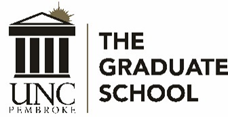 REQUEST FOR ACADEMIC/PROFESSIONALRECOMMENDATIONDear Recommender,Please fill in applicants name and other information to the best of your ability. Thank you so much for your patience.  Have a Brave Day!Sincerely,The Graduate School******************************************************************Applicant’s Full Legal Name: 1. How long and in what professional capacity have you known the applicant?  2. Evaluate this applicant, comparing him/her with other students/employees at similar stages of their academic/professional careers.

3. Elaborate on one or more of the listed characteristics that demonstrates the candidate’s particular aptitude for graduate study in his/her chosen field. Recommender’s Name: __________________________________________________	 Date: _______________Position/Title: ________________________________________________________________________________Institution/Affiliation: ____________________________________	School (if applicable): ________________Work Address: __________________________________________	Work Number: _____________________Email Address: _______________________________________________________________________________ExcellentAbove AverageAverageBelow AverageNo Basis for JudgmentAbility to Communicate- OrallyAbility to Communicate- WrittenAbility to Work with OthersCreativityExhibits Potential to Pursue Graduate StudyInitiativeLeadershipWork habitsOverall Rating